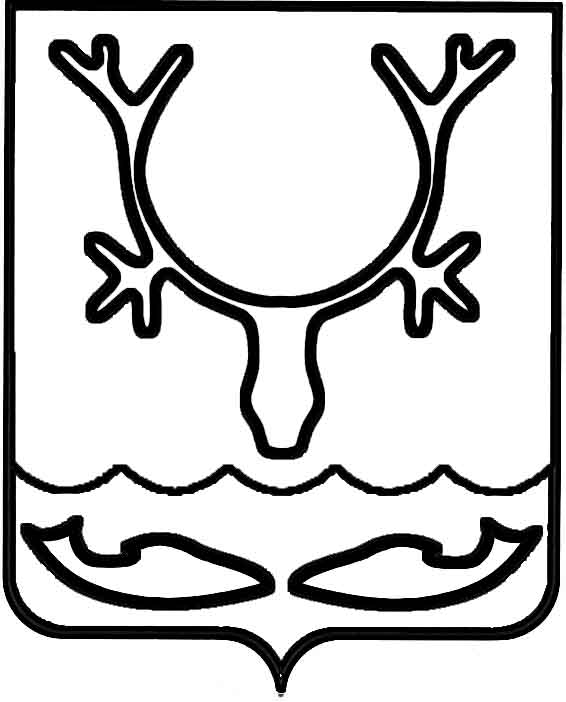 Администрация муниципального образования
"Городской округ "Город Нарьян-Мар"ПОСТАНОВЛЕНИЕО внесении изменений в постановление Администрации МО "Городской округ "Город Нарьян-Мар" от 31.08.2018 № 584Руководствуясь статьей 179 Бюджетного кодекса Российской Федерации, Порядком разработки, реализации и оценки эффективности муниципальных программ муниципального образования "Городской округ "Город Нарьян-Мар", утвержденным постановлением Администрации МО "Городской округ "Город Нарьян-Мар" 
от 10.07.2018 № 453, Перечнем муниципальных программ муниципального образования "Городской округ "Город Нарьян-Мар" на 2025 год и плановый период 2026 и 2027 годов, утвержденным постановлением Администрации муниципального образования "Городской округ "Город Нарьян-Мар" от 26.04.2024 № 659, Администрация муниципального образования "Городской округ "Город Нарьян-Мар"П О С Т А Н О В Л Я Е Т:Внести изменения в муниципальную программу муниципального образования "Городской округ "Город Нарьян-Мар" "Развитие предпринимательства 
в муниципальном образовании "Городской округ "Город Нарьян-Мар", утвержденную постановлением Администрации МО "Городской округ "Город Нарьян-Мар" 
от 31.08.2018 № 584, согласно Приложению к настоящему постановлению.Настоящее постановление вступает в силу со дня его подписания и подлежит официальному опубликованию.Приложениек постановлению Администрациимуниципального образования"Городской округ "Город Нарьян-Мар"от 26.06.2024 № 911ИЗМЕНЕНИЯВ МУНИЦИПАЛЬНУЮ ПРОГРАММУ МУНИЦИПАЛЬНОГООБРАЗОВАНИЯ "ГОРОДСКОЙ ОКРУГ "ГОРОД НАРЬЯН-МАР""РАЗВИТИЕ ПРЕДПРИНИМАТЕЛЬСТВА В МУНИЦИПАЛЬНОМОБРАЗОВАНИИ "ГОРОДСКОЙ ОКРУГ "ГОРОД НАРЬЯН-МАР"Строки "Сроки и этапы реализации муниципальной программы", "Объемы и источники финансирования муниципальной программы" и "Ожидаемые результаты реализации муниципальной программы" раздела I "Паспорт муниципальной программы муниципального образования "Городской округ "Город Нарьян-Мар" "Развитие предпринимательства в муниципальном образовании "Городской округ "Город Нарьян-Мар" (далее – Паспорт программы) муниципальной программы муниципального образования "Городской округ "Город Нарьян-Мар" "Развитие предпринимательства в муниципальном образовании "Городской округ "Город Нарьян-Мар" (далее – Программа) изложить в следующей редакции:"".В разделе V "Сроки и этапы реализации муниципальной программы" Программы цифры "2026" заменить цифрами "2027".В абзаце третьем раздела IX "Ожидаемые результаты реализации муниципальной программы" Программы цифры "31.12.2026" заменить цифрами 
"31.12.2027".В абзаце четвертом раздела IX "Ожидаемые результаты реализации муниципальной программы" Программы цифры "31.12.2026" заменить цифрами 
"31.12.2027".Строки "Сроки и этапы реализации подпрограммы", "Объемы и источники финансирования подпрограммы", "Ожидаемые результаты реализации подпрограммы" подраздела 1.1 "Паспорт Подпрограммы 1 "Развитие предпринимательства и торговли в муниципальном образовании "Городской округ "Город Нарьян-Мар" (далее – Паспорт подпрограммы 1) раздела X "Подпрограмма 1 "Развитие предпринимательства и торговли в муниципальном образовании "Городской округ "Город Нарьян-Мар" (далее – Подпрограмма 1) изложить в следующей редакции:"".В подразделе 1.5 "Сроки и этапы реализации подпрограммы" Подпрограммы 1 цифры "2026" заменить цифрами "2027".В абзаце втором подраздела 1.8 "Ожидаемые результаты реализации подпрограммы" Подпрограммы 1 цифры "16" и "31.12.2026" заменить цифрами 
"15" и "31.12.2027" соответственно.В абзаце третьем подраздела 1.8 "Ожидаемые результаты реализации подпрограммы" Подпрограммы 1 цифры "31.12.2026" заменить цифрами 
"31.12.2027".Строки "Сроки и этапы реализации подпрограммы", "Объемы и источники финансирования подпрограммы", "Ожидаемые результаты реализации подпрограммы" подраздела 1.1 "Паспорт Подпрограммы 2 "Популяризация предпринимательской деятельности в муниципальном образовании "Городской округ "Город Нарьян-Мар" (далее – Паспорт подпрограммы 2) раздела XI "Подпрограмма 2 "Популяризация предпринимательской деятельности в муниципальном образовании "Городской округ "Город Нарьян-Мар" (далее – Подпрограмма 2) изложить в следующей реакции:"".В подразделе 1.5 "Сроки и этапы реализации подпрограммы" Подпрограммы 2 цифры "2026" заменить цифрами "2027 год".В абзаце втором подраздела 1.8 "Ожидаемые результаты реализации подпрограммы" Подпрограммы 2 цифры "26" заменить цифрами "28".В абзаце третьем подраздела 1.8 "Ожидаемые результаты реализации подпрограммы" Подпрограммы 2 цифры "80" заменить цифрами "85".Приложение 1 к Программе изложить в следующей редакции:"Приложение 1к муниципальной программемуниципального образования "Городской округ"Город Нарьян-Мар" "Развитие предпринимательствав муниципальном образовании "Городской округ"Город Нарьян-Мар"Перечень целевых показателеймуниципальной программы муниципального образования"Городской округ "Город Нарьян-Мар" "Развитие предпринимательствав муниципальном образовании "Городской округ "Город Нарьян-Мар"Ответственный исполнитель: управление экономического и инвестиционного развития Администрации муниципального образования "Городской округ "Город Нарьян-Мар"Приложение 2 к Программе изложить в следующей редакции:"Приложение 2к муниципальной программе муниципального образования "Городской округ"Город Нарьян-Мар" "Развитие предпринимательствав муниципальном образовании "Городской округ"Город Нарьян-Мар"Ресурсное обеспечениереализации муниципальной программы муниципального образования "Городской округ "Город Нарьян-Мар""Развитие предпринимательства в муниципальном образовании "Городской округ "Город Нарьян-Мар"Ответственный исполнитель: управление экономического и инвестиционного развития Администрации муниципального образования "Городской округ "Город Нарьян-Мар"".Таблицу 2 Приложения 3 к Программе изложить в следующей редакции:"Таблица 2".26.06.2024№911И.о. главы города Нарьян-Мара А.Н. БережнойСроки и этапы реализации муниципальной программыПрограмма реализуется в срок с 2019 года по 2027 год.Этапы реализации Программы не выделяютсяОбъемы и источники финансирования муниципальной программыОбщий объем финансирования Программы за счет средств бюджета муниципального образования "Городской округ "Город Нарьян-Мар" (далее – городской бюджет) составляет 39 279,97211 тыс. руб., в том числе по годам:2019 год – 4 328,0 тыс. руб.;2020 год – 4 469,0 тыс. руб.;2021 год – 3 269,00000 тыс. руб.;2022 год – 3 618,89000 тыс. руб.;2023 год – 4 562,12211 тыс. руб.;2024 год – 5 583,24000 тыс. руб.;2025 год – 4 483,24000 тыс. руб.;2026 год – 4 483,24000 тыс. руб.;2027 год – 4 483,24000 тыс. руб.Ожидаемые результаты реализации муниципальной программыРеализация Программы позволит достичь следующих результатов:1. Увеличить количество субъектов малого и среднего предпринимательства до 458 единиц на 10 тыс. человек населения по состоянию на 31.12.2027.2. Обеспечить население города Нарьян-Мара нестационарными торговыми объектами в количестве 18 единиц по состоянию на 31.12.2027.3. Увеличить долю проектов муниципальных нормативных правовых актов, прошедших оценку регулирующего воздействия с участием субъектов малого и среднего предпринимательства, до 32% за год.4. Обеспечить долю закупок среди субъектов малого предпринимательства, осуществляемых в соответствии с Федеральным законом от 05.04.2013 № 44-ФЗ "О контрактной системе в сфере закупок товаров, работ, услуг для обеспечения государственных и муниципальных нужд", в размере не менее 15% за годСроки и этапы реализации подпрограммыПодпрограмма 1 реализуется в срок с 2019 года по 2027 год.Этапы реализации Подпрограммы 1 не выделяютсяОбъемы и источники финансирования подпрограммыОбщий объем финансирования Подпрограммы 1 за счет средств городского бюджета составляет 36 222,21211 тыс. руб., в том числе по годам:2019 год – 3 760,0 тыс. руб.;2020 год – 3 888,0 тыс. руб.;2021 год – 2 891,00000 тыс. руб.;2022 год – 3 119,39000 тыс. руб.;2023 год – 3 967,82211 тыс. руб.;2024 год – 5 474,00000 тыс. руб.;2025 год – 4 374,00000 тыс. руб.;2026 год – 4 374,00000 тыс. руб.;2027 год – 4 374,00000 тыс. руб.Ожидаемые результаты реализации подпрограммыРеализация Подпрограммы 1 позволит достичь следующих результатов:1. Увеличить количество сохраненных и вновь созданных рабочих мест у субъектов малого и среднего предпринимательства, получивших поддержку в рамках Подпрограммы 1, до 33 ед. по состоянию на 31.12.2027.2. Увеличить количество объектов муниципального имущества, включенных в Перечень муниципального имущества, до 15 единиц по состоянию на 31.12.2027.3. Увеличить долю договоров, заключенных с субъектами малого и среднего предпринимательства на размещение нестационарных торговых объектов, к общему количеству мест, указанных в Схеме размещения нестационарных торговых объектов на территории МО "Городской округ "Город Нарьян-Мар", до 90% за годСроки и этапы реализации подпрограммыПодпрограмма 2 реализуется в срок с 2019 года по 2027 год.Этапы реализации Подпрограммы 2 не выделяютсяОбъемы и источники финансирования подпрограммыОбщий объем финансирования Подпрограммы 2 за счет средств городского бюджета составляет 3 057,76000 тыс. руб., в том числе по годам:2019 год – 568,0 тыс. руб.;2020 год – 581,0 тыс. руб.;2021 год – 378,00000 тыс. руб.;2022 год – 499,50000 тыс. руб.;2023 год – 594,30000 тыс. руб.;2024 год – 109,24000 тыс. руб.;2025 год – 109,24000 тыс. руб.;2026 год – 109,24000 тыс. руб.;2027 год – 109,24000 тыс. руб.Ожидаемые результаты реализации подпрограммыРеализация Подпрограммы 2 позволит достичь следующих результатов:1. Увеличить количество информационных материалов о мерах, направленных на поддержку субъектов малого и среднего предпринимательства, популяризацию предпринимательской деятельности, размещенных в средствах массовой информации, до 28 ед. за год.2. Увеличить количество субъектов малого и среднего предпринимательства, получивших консультации по различным направлениям предпринимательской деятельности, до 85 ед. за год.3. Увеличить количество субъектов малого и среднего предпринимательства, принявших участие в конкурсах, проведенных в рамках Подпрограммы 2, до 10 ед. за год№ п/пНаименованиеЕд. изм.Значения целевых показателейЗначения целевых показателейЗначения целевых показателейЗначения целевых показателейЗначения целевых показателейЗначения целевых показателейЗначения целевых показателейЗначения целевых показателейЗначения целевых показателейЗначения целевых показателей№ п/пНаименованиеЕд. изм.Базовый 2017 год2019 год2020 год2021 год2022 год2023 год2024 год2025 год2026 год2027 годАБ12345678910Муниципальная программа "Развитие предпринимательства в муниципальном образовании "Городской округ "Город Нарьян-Мар"Муниципальная программа "Развитие предпринимательства в муниципальном образовании "Городской округ "Город Нарьян-Мар"Муниципальная программа "Развитие предпринимательства в муниципальном образовании "Городской округ "Город Нарьян-Мар"Муниципальная программа "Развитие предпринимательства в муниципальном образовании "Городской округ "Город Нарьян-Мар"Муниципальная программа "Развитие предпринимательства в муниципальном образовании "Городской округ "Город Нарьян-Мар"Муниципальная программа "Развитие предпринимательства в муниципальном образовании "Городской округ "Город Нарьян-Мар"Муниципальная программа "Развитие предпринимательства в муниципальном образовании "Городской округ "Город Нарьян-Мар"Муниципальная программа "Развитие предпринимательства в муниципальном образовании "Городской округ "Город Нарьян-Мар"Муниципальная программа "Развитие предпринимательства в муниципальном образовании "Городской округ "Город Нарьян-Мар"Муниципальная программа "Развитие предпринимательства в муниципальном образовании "Городской округ "Город Нарьян-Мар"Муниципальная программа "Развитие предпринимательства в муниципальном образовании "Городской округ "Город Нарьян-Мар"Муниципальная программа "Развитие предпринимательства в муниципальном образовании "Городской округ "Город Нарьян-Мар"Муниципальная программа "Развитие предпринимательства в муниципальном образовании "Городской округ "Город Нарьян-Мар"1Количество субъектов малого и среднего предпринимательстваЕдиниц 
на 10 тыс. человек населения3483503513534134224314404494582Обеспеченность населения города Нарьян-Мара количеством нестационарных торговых объектовЕд.------181818183Доля проектов муниципальных нормативных правовых актов, прошедших оценку регулирующего воздействия с участием субъектов малого и среднего предпринимательстваПроцент141418222530303032324Доля закупок среди субъектов малого предпринимательства, осуществляемых в соответствии с Федеральным законом от 05.04.2013 № 44-ФЗ "О контрактной системе в сфере закупок товаров, работ, услуг для обеспечения государственных и муниципальных нужд"ПроцентНе менее 15%Не менее 15%Не менее 15%Не менее 15%Не менее 15%Не менее 15%Не менее 15%Не менее 15%Не менее 15%Не менее 15%Подпрограмма 1 "Развитие предпринимательства и торговли в муниципальном образовании "Городской округ "Город Нарьян-Мар"Подпрограмма 1 "Развитие предпринимательства и торговли в муниципальном образовании "Городской округ "Город Нарьян-Мар"Подпрограмма 1 "Развитие предпринимательства и торговли в муниципальном образовании "Городской округ "Город Нарьян-Мар"Подпрограмма 1 "Развитие предпринимательства и торговли в муниципальном образовании "Городской округ "Город Нарьян-Мар"Подпрограмма 1 "Развитие предпринимательства и торговли в муниципальном образовании "Городской округ "Город Нарьян-Мар"Подпрограмма 1 "Развитие предпринимательства и торговли в муниципальном образовании "Городской округ "Город Нарьян-Мар"Подпрограмма 1 "Развитие предпринимательства и торговли в муниципальном образовании "Городской округ "Город Нарьян-Мар"Подпрограмма 1 "Развитие предпринимательства и торговли в муниципальном образовании "Городской округ "Город Нарьян-Мар"Подпрограмма 1 "Развитие предпринимательства и торговли в муниципальном образовании "Городской округ "Город Нарьян-Мар"Подпрограмма 1 "Развитие предпринимательства и торговли в муниципальном образовании "Городской округ "Город Нарьян-Мар"Подпрограмма 1 "Развитие предпринимательства и торговли в муниципальном образовании "Городской округ "Город Нарьян-Мар"Подпрограмма 1 "Развитие предпринимательства и торговли в муниципальном образовании "Городской округ "Город Нарьян-Мар"Подпрограмма 1 "Развитие предпринимательства и торговли в муниципальном образовании "Городской округ "Город Нарьян-Мар"5Количество сохраненных и вновь созданных рабочих мест у субъектов малого и среднего предпринимательства, получивших поддержку в рамках Подпрограммы 1Ед.141620202527293133336Количество объектов муниципального имущества, включенных в Перечень муниципального имуществаЕд.------141415157Доля договоров, заключенных с субъектами малого и среднего предпринимательства на размещение нестационарных торговых объектов, к общему количеству мест, указанных в Схеме НТОПроцент50607075808590909090Подпрограмма 2 "Популяризация предпринимательской деятельности в муниципальном образовании "Городской округ "Город Нарьян-Мар"Подпрограмма 2 "Популяризация предпринимательской деятельности в муниципальном образовании "Городской округ "Город Нарьян-Мар"Подпрограмма 2 "Популяризация предпринимательской деятельности в муниципальном образовании "Городской округ "Город Нарьян-Мар"Подпрограмма 2 "Популяризация предпринимательской деятельности в муниципальном образовании "Городской округ "Город Нарьян-Мар"Подпрограмма 2 "Популяризация предпринимательской деятельности в муниципальном образовании "Городской округ "Город Нарьян-Мар"Подпрограмма 2 "Популяризация предпринимательской деятельности в муниципальном образовании "Городской округ "Город Нарьян-Мар"Подпрограмма 2 "Популяризация предпринимательской деятельности в муниципальном образовании "Городской округ "Город Нарьян-Мар"Подпрограмма 2 "Популяризация предпринимательской деятельности в муниципальном образовании "Городской округ "Город Нарьян-Мар"Подпрограмма 2 "Популяризация предпринимательской деятельности в муниципальном образовании "Городской округ "Город Нарьян-Мар"Подпрограмма 2 "Популяризация предпринимательской деятельности в муниципальном образовании "Городской округ "Город Нарьян-Мар"Подпрограмма 2 "Популяризация предпринимательской деятельности в муниципальном образовании "Городской округ "Город Нарьян-Мар"Подпрограмма 2 "Популяризация предпринимательской деятельности в муниципальном образовании "Городской округ "Город Нарьян-Мар"Подпрограмма 2 "Популяризация предпринимательской деятельности в муниципальном образовании "Городской округ "Город Нарьян-Мар"8Количество информационных материалов о мерах, направленных на поддержку субъектов малого и среднего предпринимательства, популяризацию предпринимательской деятельности, размещенных в средствах массовой информацииЕд.91012151820222426289Количество субъектов малого и среднего предпринимательства, получивших консультации по различным направлениям предпринимательской деятельностиЕд.4050506060707080808510Количество субъектов малого и среднего предпринимательства, принявших участие в конкурсах, проведенных в рамках Подпрограммы 2Ед.1167788991010Наименование
муниципальной программы
(подпрограммы)Источник финансированияОбъем финансирования, тыс. руб.Объем финансирования, тыс. руб.Объем финансирования, тыс. руб.Объем финансирования, тыс. руб.Объем финансирования, тыс. руб.Объем финансирования, тыс. руб.Объем финансирования, тыс. руб.Объем финансирования, тыс. руб.Объем финансирования, тыс. руб.Объем финансирования, тыс. руб.Наименование
муниципальной программы
(подпрограммы)Источник финансированияВсегов том числе:в том числе:в том числе:в том числе:в том числе:в том числе:в том числе:в том числе:в том числе:Наименование
муниципальной программы
(подпрограммы)Источник финансированияВсего2019 год2020 год2021 год2022 год2023 год2024 год2025 год2026 год2027 годАБ12345678910Муниципальная программа "Развитие предпринимательства в муниципальном образовании "Городской округ "Город Нарьян-Мар"Всего,
в том числе:39 279,972114 328,04 469,03 269,000003 618,890004 562,122115 583,240004 483,240004 483,240004 483,24000Муниципальная программа "Развитие предпринимательства в муниципальном образовании "Городской округ "Город Нарьян-Мар"городской бюджет39 279,972114 328,04 469,03 269,000003 618,890004 562,122115 583,240004 483,240004 483,240004 483,24000Подпрограмма 1 "Развитие предпринимательства и торговли в муниципальном образовании "Городской округ "Город Нарьян-Мар"Итого,
в том числе:36 222,212113 760,03 888,02 891,000003 119,390003 967,822115 474,000004 374,000004 374,000004 374,00000Подпрограмма 1 "Развитие предпринимательства и торговли в муниципальном образовании "Городской округ "Город Нарьян-Мар"городской бюджет36 222,212113 760,03 888,02 891,000003 119,390003 967,822115 474,000004 374,000004 374,000004 374,00000Подпрограмма 2 "Популяризация предпринимательской деятельности в муниципальном образовании "Городской округ "Город Нарьян-Мар"Итого,
в том числе:3 057,76000568,0581,0378,00000499,50000594,30000109,24000109,24000109,24000109,24000Подпрограмма 2 "Популяризация предпринимательской деятельности в муниципальном образовании "Городской округ "Город Нарьян-Мар"городской бюджет3 057,76000568,0581,0378,00000499,50000594,30000109,24000109,24000109,24000109,24000№ п/пНаименование направления (мероприятия)Источник финансированияОбъем финансирования, тыс. руб.Объем финансирования, тыс. руб.Объем финансирования, тыс. руб.Объем финансирования, тыс. руб.Объем финансирования, тыс. руб.Объем финансирования, тыс. руб.№ п/пНаименование направления (мероприятия)Источник финансированияВсегов том числе:в том числе:в том числе:в том числе:в том числе:№ п/пНаименование направления (мероприятия)Источник финансированияВсего2023 год2024 год2025 год2026 год2027 годПодпрограмма 1 "Развитие предпринимательства и торговли в муниципальном образовании "Городской округ "Город Нарьян-Мар"Подпрограмма 1 "Развитие предпринимательства и торговли в муниципальном образовании "Городской округ "Город Нарьян-Мар"Подпрограмма 1 "Развитие предпринимательства и торговли в муниципальном образовании "Городской округ "Город Нарьян-Мар"Подпрограмма 1 "Развитие предпринимательства и торговли в муниципальном образовании "Городской округ "Город Нарьян-Мар"Подпрограмма 1 "Развитие предпринимательства и торговли в муниципальном образовании "Городской округ "Город Нарьян-Мар"Подпрограмма 1 "Развитие предпринимательства и торговли в муниципальном образовании "Городской округ "Город Нарьян-Мар"Подпрограмма 1 "Развитие предпринимательства и торговли в муниципальном образовании "Городской округ "Город Нарьян-Мар"Подпрограмма 1 "Развитие предпринимательства и торговли в муниципальном образовании "Городской округ "Город Нарьян-Мар"Подпрограмма 1 "Развитие предпринимательства и торговли в муниципальном образовании "Городской округ "Город Нарьян-Мар"1.1.Основное мероприятие:
Реализация мероприятий по поддержке и развитию малого и среднего предпринимательстваИтого, в том числе:22 563,822113 967,822115 474,000004 374,000004 374,000004 374,000001.1.Основное мероприятие:
Реализация мероприятий по поддержке и развитию малого и среднего предпринимательствагородской бюджет22 563,822113 967,822115 474,000004 374,000004 374,000004 374,000001.1.1.Предоставление грантов в форме субсидий начинающим субъектам малого и среднего предпринимательстваИтого, в том числе:5 500,000001 500,000001 000,000001 000,000001 000,000001 000,000001.1.1.- предоставление грантов начинающим предпринимателям на создание собственного бизнесагородской бюджет5 500,000001 500,000001 000,000001 000,000001 000,000001 000,000001.1.2.Предоставление субсидий субъектам малого и среднего предпринимательства Итого, в том числе:161,49000161,490000,000000,000000,000000,000001.1.2.- субсидия на возмещение части затрат за аренду нежилых зданий и помещенийгородской бюджет161,49000161,490000,000000,000000,000000,000001.1.3.Предоставление субсидий субъектам малого и среднего предпринимательства на возмещение части затрат на приобретение и доставку имуществаИтого, в том числе:5 401,580111 401,580111 000,000001 000,000001 000,000001 000,000001.1.3.- субсидия на возмещение части затрат на приобретение и доставку имуществагородской бюджет5 401,580111 401,580111 000,000001 000,000001 000,000001 000,000001.1.4.Предоставление субсидий субъектам малого и среднего предпринимательства на возмещение части затрат на аренду нежилых зданий и помещенийИтого,
в том числе:4 936,18600760,186001 044,000001 044,000001 044,000001 044,000001.1.4.- субсидия на возмещение части затрат на аренду нежилых зданий и помещенийгородской бюджет4 936,18600760,186001 044,000001 044,000001 044,000001 044,000001.1.5.Предоставление субсидий субъектам малого и среднего предпринимательства на возмещение части затрат на приобретение и доставку расходных материаловИтого, в том числе:165,760005,7600040,0000040,0000040,0000040,000001.1.5.- субсидия на возмещение части затрат на приобретение и доставку расходных материаловгородской бюджет165,760005,7600040,0000040,0000040,0000040,000001.1.6.Предоставление субсидий субъектам малого и среднего предпринимательства на возмещение части затрат на подготовку, переподготовку и повышение квалификации кадровИтого, в том числе:1 138,80600138,80600250,00000250,00000250,00000250,000001.1.6.- субсидия на возмещение части затрат на подготовку, переподготовку и повышение квалификации кадровгородской бюджет1 138,80600138,80600250,00000250,00000250,00000250,000001.1.7.Имущественная поддержка субъектов малого и среднего предпринимательстваБез финансирования0,000000,000000,000000,000000,000000,000001.1.7.- обеспечение субъектам малого и среднего предпринимательства доступа к неиспользуемому муниципальному имуществубез финансирования0,000000,000000,000000,000000,000000,000001.1.8.Предоставление грантов в форме субсидий на расширение и развитие бизнеса субъектам малого и среднего предпринимательстваИтого, в том числе:4 700,00000-2 000,00000900,00000900,00000900,000001.1.8.- предоставление грантов на расширение и развитие бизнеса субъектам малого и среднего предпринимательствагородской бюджет4 700,00000-2 000,00000900,00000900,00000900,000001.1.9.Предоставление субсидий субъектам малого и среднего предпринимательства на возмещение части затрат, понесенных в связи с организацией наставничестваИтого, в том числе:560,00000-140,00000140,00000140,00000140,000001.1.9.- субсидия на возмещение части затрат, понесенных в связи с организацией наставничествагородской бюджет560,00000-140,00000140,00000140,00000140,000001.2.Основное мероприятие:
Реализация мероприятий по поддержке и развитию предприятий торговлиИтого, в том числе:0,000000,000000,000000,000000,000000,000001.2.Основное мероприятие:
Реализация мероприятий по поддержке и развитию предприятий торговлигородской бюджет0,000000,000000,000000,000000,000000,000001.2.1.Развитие торговли Без финансирования0,000000,000000,000000,000000,000000,000001.2.1.- организация сезонной торговли и летних кафебез финансирования0,000000,000000,000000,000000,000000,000001.2.1.- разработка, утверждение и корректировка схем размещения нестационарных торговых объектовбез финансирования0,000000,000000,000000,000000,000000,000001.2.1.- предоставление субъектам малого и среднего предпринимательства мест под размещение нестационарных торговых объектовбез финансирования0,000000,000000,000000,000000,000000,00000Итого по Подпрограмме 1, в том числе:22 563,822113 967,822115 474,000004 374,000004 374,000004 374,00000городской бюджет 22 563,822113 967,822115 474,000004 374,000004 374,000004 374,00000Подпрограмма 2 "Популяризация предпринимательской деятельности в муниципальном образовании "Городской округ "Город Нарьян-Мар"Подпрограмма 2 "Популяризация предпринимательской деятельности в муниципальном образовании "Городской округ "Город Нарьян-Мар"Подпрограмма 2 "Популяризация предпринимательской деятельности в муниципальном образовании "Городской округ "Город Нарьян-Мар"Подпрограмма 2 "Популяризация предпринимательской деятельности в муниципальном образовании "Городской округ "Город Нарьян-Мар"Подпрограмма 2 "Популяризация предпринимательской деятельности в муниципальном образовании "Городской округ "Город Нарьян-Мар"Подпрограмма 2 "Популяризация предпринимательской деятельности в муниципальном образовании "Городской округ "Город Нарьян-Мар"Подпрограмма 2 "Популяризация предпринимательской деятельности в муниципальном образовании "Городской округ "Город Нарьян-Мар"Подпрограмма 2 "Популяризация предпринимательской деятельности в муниципальном образовании "Городской округ "Город Нарьян-Мар"Подпрограмма 2 "Популяризация предпринимательской деятельности в муниципальном образовании "Городской округ "Город Нарьян-Мар"2.1.Основное мероприятие:
Формирование благоприятной среды для развития малого и среднего предпринимательства в МО "Городской округ "Город Нарьян-Мар"Итого, в том числе:34,9000034,900000,000000,000000,000000,000002.1.Основное мероприятие:
Формирование благоприятной среды для развития малого и среднего предпринимательства в МО "Городской округ "Город Нарьян-Мар"городской бюджет34,9000034,900000,000000,000000,000000,000002.1.1.Консультационная, организационная поддержка развития малого и среднего предпринимательстваБез финансирования0,000000,000000,000000,000000,000000,000002.1.1.- консультирование по вопросам, касающихся деятельности субъектов малого и среднего предпринимательствабез финансирования0,000000,000000,000000,000000,000000,000002.1.1.- организация заседаний членов Координационного совета при Администрации МО "Городской округ "Город Нарьян-Мар" по поддержке субъектов малого и среднего предпринимательствабез финансирования0,000000,000000,000000,000000,000000,000002.1.1.- формирование и ведение реестра субъектов малого и среднего предпринимательства – получателей муниципальной поддержкибез финансирования0,000000,000000,000000,000000,000000,000002.1.1.- предоставление субъектам малого и среднего предпринимательства возможности пользования информационно-правовыми системами "Консультант Плюс", "Гарант"без финансирования0,000000,000000,000000,000000,000000,000002.1.2.Информационная поддержка развития малого и среднего предпринимательстваИтого, в том числе:34,9000034,900000,000000,000000,000000,000002.1.2.Информационная поддержка развития малого и среднего предпринимательствагородской бюджет34,9000034,900000,000000,000000,000000,000002.1.2.- размещение в средствах массовой информации публикаций, рекламно-информационных материалов о проблемах, достижениях и перспективах развития малого и среднего предпринимательствагородской бюджет 34,9000034,900000,000000,000000,000000,000002.1.2.- размещение на официальном сайте рекламно-информационных материалов о проблемах, достижениях и перспективах развития малого и среднего предпринимательствабез финансирования0,000000,000000,000000,000000,000000,000002.2.Основное мероприятие:
Повышение привлекательности предпринимательской деятельностиИтого, в том числе:996,36000559,40000109,24000109,24000109,24000109,240002.2.Основное мероприятие:
Повышение привлекательности предпринимательской деятельностигородской бюджет996,36000559,40000109,24000109,24000109,24000109,240002.2.1.Предоставление гранта в форме субсидии победителям конкурса профессионального мастерстваИтого, в том числе:230,00000230,000000,000000,000000,000000,000002.2.1.Предоставление гранта в форме субсидии победителям конкурса профессионального мастерствагородской бюджет230,00000230,000000,000000,000000,000000,000002.2.1.- проведение конкурса профессионального мастерствагородской бюджет230,00000230,000000,000000,000000,000000,000002.2.2.Предоставление гранта в форме субсидии победителям конкурса на лучшее новогоднее оформлениеИтого, в том числе:500,00000100,00000100,00000100,00000100,00000100,000002.2.2.Предоставление гранта в форме субсидии победителям конкурса на лучшее новогоднее оформлениегородской бюджет500,00000100,00000100,00000100,00000100,00000100,000002.2.2.- проведение конкурса на лучшее новогоднее оформлениегородской бюджет500,00000100,00000100,00000100,00000100,00000100,000002.2.3.Предоставление гранта в форме субсидии победителям конкурса "Лучший предприниматель года"Итого, в том числе:200,00000200,000000,000000,000000,000000,000002.2.3.Предоставление гранта в форме субсидии победителям конкурса "Лучший предприниматель года"городской бюджет200,00000200,000000,000000,000000,000000,000002.2.3.- проведение конкурса "Лучший предприниматель года"городской бюджет200,00000200,000000,000000,000000,000000,000002.2.4.Приобретение наградной атрибутикиИтого, в том числе:66,3600029,400009,240009,240009,240009,240002.2.4.Приобретение наградной атрибутикигородской бюджет66,3600029,400009,240009,240009,240009,240002.2.4.- приобретение подарочной, сувенирной продукции для проведения конкурсовгородской бюджет66,3600029,400009,240009,240009,240009,240002.2.5.Привлечение субъектов малого и среднего предпринимательства к выполнению работ (услуг) в  муниципальном заказеБез финансирования0,000000,000000,000000,000000,000000,000002.2.6.Привлечение субъектов малого и среднего предпринимательства к участию в проведении оценки регулирующего воздействия проектов нормативных правовых актовБез финансирования0,000000,000000,000000,000000,000000,00000Итого по Подпрограмме 2, в том числе:1 031,26000594,30000109,24000109,24000109,24000109,24000городской бюджет 1 031,26000594,30000109,24000109,24000109,24000109,24000Всего по программе, в том числе:23 595,082114 562,122115 583,240004 483,240004 483,240004 483,24000городской бюджет 23 595,082114 562,122115 583,240004 483,240004 483,240004 483,24000